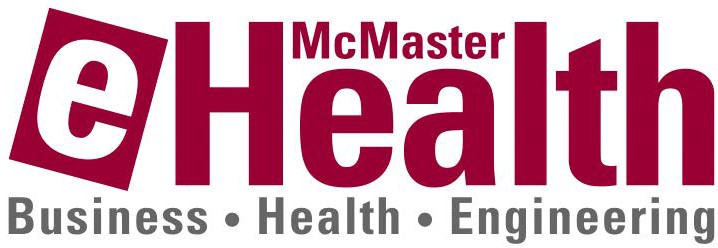 Master of Science in eHealth Student Handbook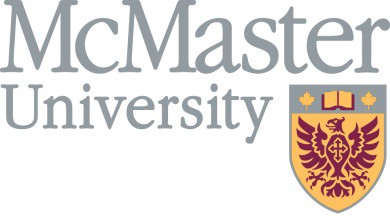 2022-2023Welcome to the eHealth Graduate Program at McMaster University.   We are pleased you have chosen this program to further your education. This handbook is designed to provide students with helpful information regarding the graduate program in eHealth. Announcements, updates, events, and program specific forms can be found in MS Teams > eHealth Students – Current We always welcome input from eHealth students on how to make the information in this handbook more useful and relevant for your time at McMaster. Please send any suggestions to ehealth@mcmaster.ca for consideration in future editions.ContactsVaccination Policy Following expert advice, McMaster paused its mask mandate as of June 1, 2022.  The university continues to strongly encourage masking when indoors or in close proximity to others while outdoors, even though masks will not be required.  As of May 1, McMaster vaccination mandate was paused for staff, faculty, students, and visitors.  However vaccination continues to be important and community members are asked to get their booster shots and to keep their vaccination records, including third doses, up to date through MacCheck.Students will find the most recent, up-to-date information regarding policies and requirements at Back to Mac – https://covid19.mcmaster.ca Please also note the Graduate Calendar, Section 5.11 Graduate Expectations Arising from the McMaster Vaccination Policy. Students enrolled in clinical placements, cooperative work experiences, or other external experiential course requirements may have to comply with additional external vaccination requirements at their worksite or study site. Students in health professional programs in the Faculty of Health Sciences must complete the Health Screening Record requirements, which may include COVID-19 vaccination. Description of the ProgramThe eHealth MSc program received approval from the Ontario government to accept students in the fall of 2008. The program grew out of research, development, and policy interests from industry and faculty members in Business, Health Sciences, and Engineering. Although many departments were represented in the founding of the program, the Information Systems area in the School of Business, the department of Health Research Methods, Evidence, and Impact (formerly Clinical Epidemiology and Biostatistics) in the faculty of Health Sciences, and the department of Computing and Software in the Faculty of Engineering have provided the primary pillars for the program. Other departments and units within McMaster and the surrounding area are becoming more involved and the program is benefitting from this expansion of interests and individuals.We accepted 15 students into our first cohort of students and within four years we were at our projected ceiling intake of at least 20 full-time and 10 part-time students per year; we currently enroll approximately 35 full-time equivalent students and 10 part-time students per year. We have gradually increased enrolment due to the steady increase in the number of applicants.Our program is one of several eHealth programs in the province. However, the McMaster program is unique because of the equal emphasis from the Faculties of Business, Health Sciences, and Engineering, and the eight-month internship. We also have a thesis stream and a part-time option, which are features that many other Canadian programs do not have.The overarching goal of the program is to produce graduates who can be bridge builders among health care providers, administrators, technical experts, and business professionals. The multidisciplinary nature of the program allows us to achieve this by focusing on developing student competencies in Project and Change Management, Clinical and Health Services, Health Information Technologies, Research, Teamwork, and Communication, to name a few.The MSc eHealth program subscribes to McMaster’s mission and vision. During the program, students are encouraged to engage with their peers, and communicate their knowledge and findings. As eHealth is a very dynamic field, students must keep up with the latest literature and be aware of the implications of new technologies for healthcare professionals, patients and families, and the healthcare system. Integrity is one of McMaster’s hallmarks, and students must be able to stand on the shoulders of those who came before and build forward. The quality of our students’ learning and skill development is shown through their critical thinking, innovation, written works, and prototype demonstrations. Teamwork is emphasized throughout our program, with teams organized to study and solve problems in all required and elective courses. Our students’ desire for learning is clearly demonstrated throughout the program, as they choose courses that will build foundations for future careers. This passion for learning does not leave them when they complete the program, as they transfer the knowledge and skills they have acquired to the community for the long-term benefit of society, or they continue their education with other graduate degrees.Program Faculty and StaffThe following program structure ensures the program runs smoothly. Please see the program website for the names and location of faculty and staff who fulfill the following roles. Program Administrator: responsible for the day-to-day operation of the program including recruitment, admissions, and in course activities such as adding/dropping courses, leaves of absence, and information regarding academic and University policies.   The program administrator email is ehealth@mcmaster.caCareer Development and Relationship Manager (CDRM): responsible for the internship component of the program including employer recruitment and student preparation for internship by facilitating the  career course, offering one-to-one coaching, workshops, and alumni and networking events  The CDRM email is ehintern@mcmaster.ca Program Director: The director is the leader of the program and oversees the direction and operation of the program. See the program website for the Director’s contact information.Faculty Leads for Business, Health Sciences, and Engineering: Each faculty appoints a faculty lead. These three individuals work with the program director, administrator, and CDRM to make the day-to-day decisions necessary for operation of the program. At the beginning of each year students are assigned to a faculty lead who is available as their academic advisor (refer to description below).Other faculty members associated with the program:   who may act as potential thesis supervisors and scholarly paper readers is available on our website.  Graduate Students AssociationThe Graduate Students Association provides support and services to graduate students.  The mandate of the GSA is:To promote the welfare and interests of the members through facilities and opportunities for social, athletic, and intellectual activitiesTo represent the members before the duly elected and appointed authorities of McMaster University, andTo promote communication and participation in all matters of common interest between the members of the Association and the members of other student organizations, both at McMaster and in other educational institutions.Please see their website for information regarding:Health and Dental coverageHSR Bus PassMcMaster eHealth Student AssociationThe McMaster eHealth Student Association (MeHSA) is student organization comprised of eHealth students.  A new board of directors is chosen from the first-year cohort applications every Fall.  MeHSA runs the eHealth Mentorship Program, as well as social events and networking opportunities.School of Graduate Studies Regulations and ProceduresThe eHealth program is responsible to the School of Graduate Studies (SGS). This eHealth Student Handbook is not intended to replicate or modify the information found in the SGS Calendar. Our goal is to provide students with a program-specific outline of the most important information that can ease one’s journey to graduation. If any discrepancy occurs between this document and the SGS Calendar or related documents, the SGS Calendar shall prevail.Students and faculty are encouraged to view the SGS website for information about:Graduate study at McMasterForms and policies  Graduate Studies CalendarGraduate fees and payment University servicesFellowships, scholarships, bursaries, and other awardsThe Graduate Calendar provides information regarding:University regulations for all students and faculty including the Student Code of ConductHealth and safety issues and regulations Student appeals Working Alone Policy
Most of the work students are required to do is not dangerous (e.g., not performed in wet laboratories or animal quarters). If a student has been granted office space on the university campus, the student needs to comply with the McMaster's Working Alone Program policy.Equity and Inclusion
Students are expected to know and adhere to McMaster's policies on Equity and Inclusion.Workplace Well-Being
Please see the policies for Health, Safety and Well-Being as these requirements also apply to graduate students.Working in Paid Positions While Enrolled as a Graduate StudentThe following information is specific to eHealth students:Students on internships are expected to work full-time for eight months (legal obligation).Students cannot end their time at McMaster with an internship semester, they must be registered for a full semester after they come back from internship in January of their second year.ScholarshipsInformation about the various scholarships is available at: https://gs.mcmaster.ca/current-students/scholarships/ Students may apply to General Bursaries through Aid and Awards, and will automatically be considered for donor bursaries and donor academic grants that are offered through SGS, provided they meet the bursary- and/or academic grant-specific criteria. Applications open mid-August and close in mid-January. Refer to the video in the “How to Apply” tab.The Marybelle and Norm Archer MSc eHealth Scholarship was established in 2019 by Dr. Norm Archer, Professor Emeritus, Ph.D. (Class of ’65) and Mrs. Marybelle Archer. To be awarded by the School of Graduate Studies to full-time students enrolled in the Masters of Science e-Health graduate degree program who, on the recommendation of the Director of the e-Health program, demonstrates a high degree of academic commitment, excellence and integrity.  Two-$1000 awards are available to second year eHealth MSc students.  Winners are selected by the eHealth Executive and the awards are presented at the annual Fall program picnic.eHealth students are eligible for awards sponsored by the Faculty of Health Sciences Graduate Plenary.  Faculty of Health Sciences Graduate Programs Outstanding Achievement AwardThis award recognizes graduate students in a Master's or Doctoral program who have made outstanding achievements, as judged by their graduate program. This award may be given to no more than 5% of all students in a Master's or Doctoral program affiliated with the Faculty of Health Sciences. Graduate Student Innovation and Entrepreneurship AwardThis award is for graduate students in areas of health science who have demonstrated innovation and entrepreneurship in their studies, such as making an outstanding discovery, patent, evidence-based practice or knowledge translation. Applications will be reviewed by a selection committee and judged based on both demonstrated originality and significance. Nominations should include: 1) one or more letters of support from the supervisor and other faculty members that describe the individual's outstanding innovation and entrepreneurship, and 2) a copy of the trainee's CV.Student Study RoomsStudent study rooms may be available during the academic year although this privilege is not guaranteed. Thesis students may also be allocated office space by their supervisors if available. The Program Administrator can provide information on student study rooms. The campus libraries also have study space that may be booked for group meetings and study.Faculty Advisors (Leads) and SupervisorsEach student is assigned a faculty advisor on admission to the program. The faculty advisor works with the student to ensure that the student is established in the program. The advisor normally interacts with the student to discuss program progress, course choices, and guidance regarding the scholarly paper (for course-based students; see below).All students will be assigned a faculty advisor while in the eHealth MSc program.  The program administrator will email each student with the name and contact information for their assigned faculty advisor.  The nature of academic supervision for each student depends on the program option selected. Thesis stream:  students are expected to seek out a thesis supervisor based upon their interests with guidance from their faculty advisor.  If a thesis supervisor is not found by the student, then the faculty advisor may choose to take on this additional role with the student.  The search for a thesis supervisor should take place during the first term in the program, if not before.  Course-based stream:  students are expected to seek out scholarly paper readers once the scholarly paper topic is being developed.  Resources will be shared with students to support the scholarly paper writing process.Should a change of faculty advisor/supervisor/reader be requested, the new faculty advisor/supervisor/reader pairing must be agreed to by both parties. In such circumstances, the program must be consulted and new pairing documented. See the SGS Calendar for more information on changing supervisors.MSc eHealth ProgramStructure of the eHealth MSc Program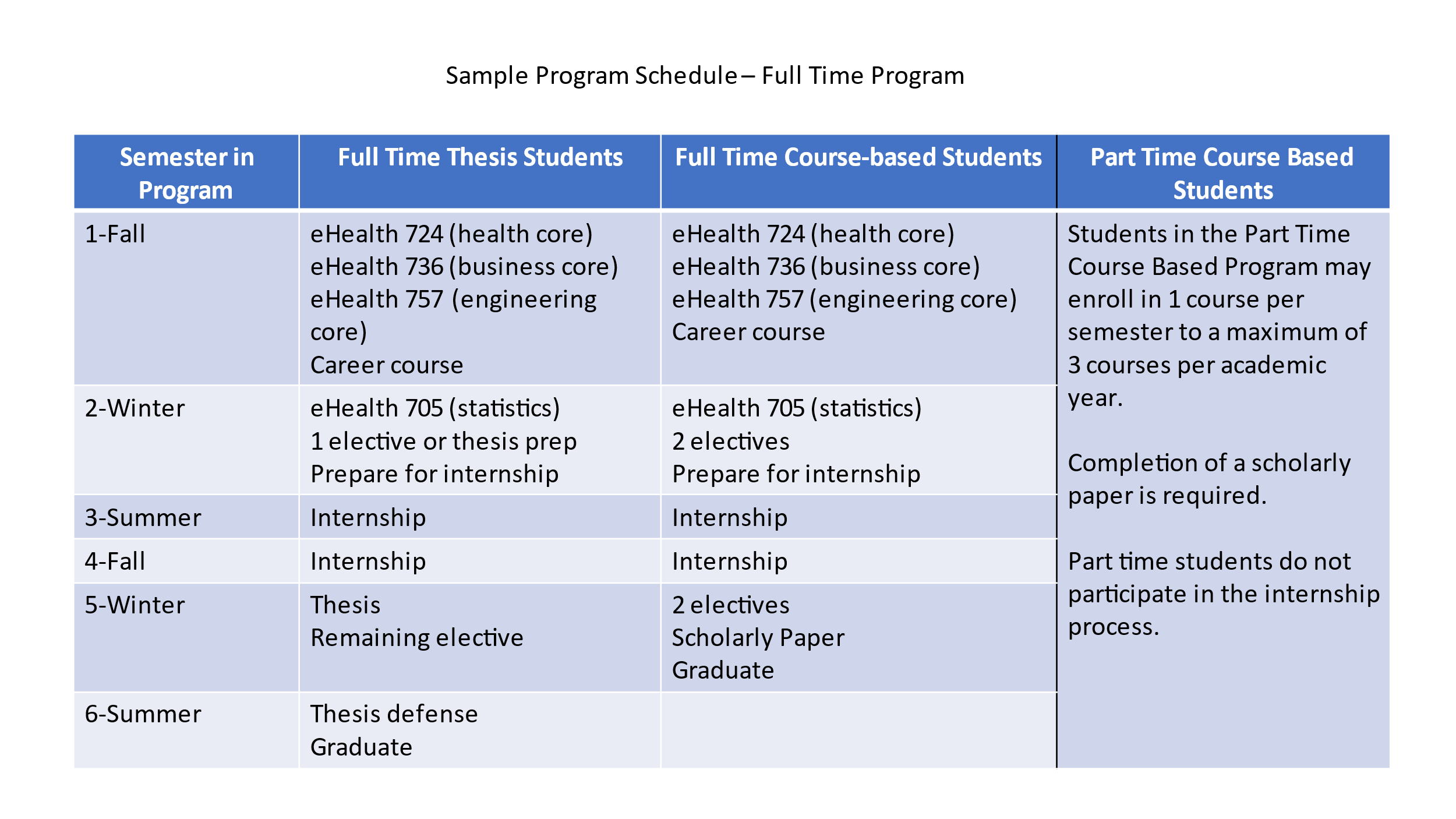 Study OptionsCourse-Based StudyThe course-based option for students (most full-time and all part-time students) is designed to produce graduates with a broad understanding and a set of skills and competencies across many aspects of eHealth/Health Informatics sector. This option requires students to take eight (8) or more courses and complete a scholarly (major) paper demonstrating their knowledge and ability to integrate across business, engineering, and health sciences.Thesis-Based StudyThe thesis option is designed for students considering a PhD. Thesis students are expected to focus their eHealth knowledge based upon their thesis topic. The thesis option takes one or more semesters than the course-based program, due to the time requirements of completing and defending a thesis. The eHealth program does not have its own PhD program; thus, students are encouraged to apply to other McMaster departments or to other universities to further their studies. Examples of potential PhD programs at McMaster can be found in the departments of Electrical and Computer Engineering, Computing and Software Engineering, Biomedical Engineering, Information Systems, Nursing, Health Management, and Health Research Methodology. Canadian schools offering PhD programs in eHealth/informatics are Dalhousie University and University of Victoria.Program Options and RequirementsFull-Time StatusAs specified in Section 1.3 of the SGS Calendar, full-time graduate students are expected to be on campus for all three terms of the university year, except during internship employment or vacation. Students are required to attend all mandatory program components, including the internship career course and program seminars.Full-Time (Thesis)
Core courses: Four core courses (eHealth 724, 736, 757) plus the eHealth statistics course (eHealth 705) or competency-based opt out for statistics (often the equivalent of a master’s level, but not a bachelor’s level course). If students are not obliged to take the statistics course, they must substitute another elective in its place.Electives: One minimum but could be more at the discretion of the student’s advisor or supervisor. Extra courses are often required for students with limited backgrounds in eHealth, or other areas related to their thesis such as a research methods courseSuccessful completion of SGS 101 (Ethics) and SGS 201 (Accessibility for Ontarians with Disabilities) in the first year of the program.Internship: Successful completion of the full eight-month internship (eHealth 798 and 799). Thesis students are encouraged to accept on campus, research-based internships when available. A complete internship record includes submission of offer letter, learning goals and objectives, performance evaluation by employer, internship report, and poster presentation.Thesis: In consultation with the thesis supervisor, thesis topics are to be selected and approved within two terms of registration. Students are required to have their proposal accepted by their thesis committee at the end of their second term (usually April). The thesis background and literature review are typically done in parallel with internship.Maximum course load: To allow appropriate focus on all topics/pillars in eHealth, a student is limited to a maximum of 3 courses, together with the internship career course and/or seminars, per academic term. The student may apply to the eHealth program for permission to take a course during their internship. Permission is granted based upon prior academic performance and in consultation with internship employer.Maximum length of the program is three years, at which point the student is deemed to be out of time.Resources for Thesis Students
Several resources have been developed by SGS and the MacPherson Institute at McMaster University to support, guide, and inform thesis completion:SGS Completing your Masters Degree - Thesis – step-by-step process guideSGS Writing Resources – online writing resources for graduate students, and support from a trained graduate level writing advisor through the Writing CentreMcMaster's Graduate Thesis Toolkit – includes time management and organization, technical aspects of writing and editing, and student wellness/building communities of supportSGS Thesis Dates & Deadlines Full-Time (Course Based)Core courses: Four (eHealth 724, 736, 757) plus the eHealth statistics course (eHealth 705) or competency-based opt out for statistics (often the equivalent of a master’s level, but not a bachelor’s level course). If the student is not obliged to take the statistics course, they must substitute another elective in its place.Electives: Four minimum but could be more at the discretion of the advisor or supervisor. Extra courses are often required for students with limited backgrounds in eHealth or their area of interest.Successful completion of SGS 101 (Ethics) and SGS 201 (Accessibility for Ontarians with Disabilities) in the first year of the programInternship: Successful completion of the full eight-month internship (eHealth 798 and 799). A complete internship record includes submission of offer letter, learning goals & objectives, performance evaluation by employer, internship report, and poster presentation.Scholarly paper: approximate time allocated to the scholarly paper should be similar to the amount of work needed to complete one graduate course (~ 130 hours)Maximum course load: To allow appropriate focus on all topics/pillars in eHealth, a student is limited to a maximum of three courses, and the career course, per academic term. The student may apply to the eHealth program for permission to take a course during their internship. Permission is granted based upon prior academic performance and in consultation with internship employer.Maximum length of the program is three years, at which point the student is deemed to be out of timePart Time - Course basedCore courses: Four (eHealth 724, 736, 757) plus the eHealth statistics course (eHealth 705) or competency-based opt out for statistics (often the equivalent of a master’s level, but not a bachelor’s level course). If the student is not obliged to take the statistics course, he or she must substitute another elective in its place.Electives: Four minimum but could be more at the discretion of the advisor or supervisorSuccessful completion of SGS 101 (Ethics) and SGS 201 (Accessibility for Ontarians with Disabilities) in the first year of the program.Maximum course load: Part-time students are permitted to take one course per semester.Scholarly paper: approximate time allocated to the scholarly paper should be similar to the amount of work needed to complete one graduate course (~ 130 hours).Maximum length of the program is five years, at which point the student is deemed to be out of timeCourse and sessional timetables: See the SGS calendar. The McMaster timetable with statutory holidays and important dates is available online. Adherence to dates is vital for students, especially as they near graduation.Mandatory Online ModulesAll incoming eHealth MSc students must complete and pass the following two online modules within the first 4 weeks of their first term.  This requirement also applies to part time students. These modules are completed online in Avenue to Learn.
SGS 101 / Academic Research Integrity and Ethics
• The purpose of this course is to ensure that the standards and expectations of academic integrity and
research ethics are communicated early and are understood by incoming students.

SGS 201 / Accessibility for Ontarians with Disabilities Act (AODA) Training
• Having an understanding of how we can identify and reduce attitudinal, structural, information, technological, and systemic barriers to persons with disabilities is core to McMaster University’s commitment to supporting an inclusive community in which all persons are treated with dignity and equality, and completion of AODA training is critical as McMaster’s graduates move forward in their varied, chosen professions.Students may not graduate or register for subsequent years in their program until they have passed these two coursesOverview of Technologies and Student AccountsStudents may download Zoom, Office 365, MS Teams, and the VPN on the University Technology Service (UTS) website. https://uts.mcmaster.ca/catalogue-students/ Course Content, Selection, and DescriptionsAvenue-to-Learn is the required course content manager.  Courses will appear in the student’s Avenue to Learn account prior to the first day of class.  MOSAIC is the Online Academic Registration system, and it must be used to select courses.Required courses (must be completed prior to internship):eHealth 724 - Fundamentals of eHealth and the Canadian Health Care System (fall)eHealth 736 - Management Issues in eHealth (fall)CAS 757 - Modern Software Technology for eHealth (fall)eHealth 705 - Statistics for eHealth (winter)A list of potential electives is posted on the eHealth program website. Students wishing to enroll in an elective course that is not on the list are asked to email the program administrator and program director to justify the rationale of taking a course from another department as an elective.  The program director will approve or deny this request at their discretion.Students may petition to transfer one course from another program into the eHealth program providing the course is at the graduate level, is relevant to the program, is not deemed substantially equivalent to a completed course, and it has not been counted towards another degree.  Please contact the program administrator for more information.Course Choices, Adding and Dropping CoursesFull time students entering the first year of the eHealth MSc program are enrolled by the School of Graduate Studies in the three core courses in the fall semester, one core course in the winter semester, and the internship course in the summer semester of their first year.  Students will choose two elective courses in the winter semester.Part time student may register in one core course in the fall semester, choosing from:eHealth 724 – Fundamentals of eHealtheHealth 736 – Management Issues in eHealtheHealth 757 – Modern Software Technology in eHealthIn the winter semester, students may take eHealth 705 – Statistics for eHealth.  Thereafter, part time students may register in one course per semester to a total of three courses per academic year.Students are expected to maintain full enrollment in each of the three semesters per year (fall, winter, and summer).Course selection and registration starts in July for the entire academic year. Students should plan their choice of courses carefully and in a timely manner as many courses reach their limit of enrollment quickly. Each student should plan across all semesters to the best of their ability and in conjunction with their advisor. Course add and drop deadlines are outlined in the SGS Calendar Sessional Dates. If students do not drop courses on time, a mark of Fail will appear on the transcript. More information is available from the SGS calendar on registering for courses and adding and dropping courses. Admission to the required core courses is guaranteed for eHealth students.Non-core courses may be cancelled if insufficient numbers of students are registered. Notification of these cancellations will normally be sent out as soon as a decision is made, most likely in the month before a class is scheduled to start.Ontario Visiting Graduate StudentUnder certain situations a student can take a graduate level course at another Ontario university (host) while registered at McMaster University and apply this credit to his or her education at McMaster. Forms—listed on the SGS website—must be signed before the class starts by officials from both universities (McMaster and host university). This procedure takes time so should be started immediately after admission is granted. Tuition fees at McMaster cover the costs of the courses if taken at an Ontario university. Courses from other non-Ontario universities can be transferred in but Ontario tuition does not cover the expenses of these courses. The official designation of taking courses at another Ontario university is called Ontario Visiting Graduate Student (OVGS). Course GradesStudent performance at the course level is quite straightforward. Each course has its own criteria that are usually based on assignments, papers, and class participation. The letter grade is awarded by the course coordinator/instructor. The grading system is as follows unless otherwise outlined in the course syllabus:A+	90 to 100%A	85 to 89% A-	80 to 84% B+	77 to 79% B	73 to 76% B-	70 to 72% F	FailureStudents who fails a course based on inadequate work or an integrity issue may be asked to leave the program.   In the absence of a departmental recommendation to allow the student to continue, the student will be required to withdraw. Those allowed to remain in the program must either repeat or replace the failed course or milestone, per the decision of the eHealth Executive Committee. Students who fail a second course or milestone will not normally be allowed to continue in the program. Please see section 2.6.11 in the Graduate Calendar.Full-time students cannot start their internships until the core courses (eHealth 705, 724, 736, 757) and internship preparation (career course and at least one individual consultation with the CDRM) have been completed satisfactorily.Research Plagiarism Checking Policy (Ouriginal)Effective October 1, 2021 the University requires Master’s theses to be reviewed by plagiarism checking software, Ouriginal, before the finished copy is submitted.  The requirement can be found in Section 3.2.3 of the Graduate Calendar and the University’s Research Plagiarism Checking Policy. Each faculty member has access to the software through AVENUE and is responsible for providing access to their students.  This requirement is not meant to catch plagiarism but rather to prevent it by helping students to detect sections of text needing to be fixed before the document is released to the public and might otherwise result in serious allegations. Student and supervisor will work together to fix any sections of the thesis that may be overlapping with previously published content that the student does not have permission to copy; sandwich theses are expected to have a substantial amount of already published content but in this case the student should have gained permission already to use it in their document. The student’s supervisor is responsible for confirming the thesis is ready to submit. Videos and guides on using Ouriginal are located on the School of Graduate Studies website: https://gs.mcmaster.ca/current-students/resources/ouriginal-urkund-plagiarism-software-testing-phase/Career Course and Winter SeminarsThe Career Course (Term 1) and a series of Winter Seminars (Term 2) supplement course content, enhance and develop skills, introduce employers, showcase research, demonstrate new products and services, and provide the potential to build strong networks. The career course includes resume and cover letter development, interviewing and networking strategies, mock interviews, and insights into the various roles students can expect to take on as interns. This preparation is essential to students’ success during the internship recruitment cycles which begin at the end of Term 1. Students are typically employed as interns from May to December every year.Scholarly PaperStudents in the full-time course based or part-time stream of the program are required to submit a scholarly paper in order to complete the program.  The scholarly paper proposal must be reviewed and approved by the student’s faculty advisor prior to beginning the writing process.  Information regarding preparation, reader selection, and timelines, as well as the rubric and proposal form is available on Avenue to Learn.  Ethics ApprovalsEthics approvals may be needed for projects related to courses, scholarly papers, and theses. Research ethics approvals are almost always needed for projects that collect data from people. Interviewing professionals to gain a better understanding of a course project may be exempt from ethics approval. However, any project that collects original data, especially from the lay public, must have ethics approval BEFORE data collection begins. Note that there is more than one research ethics board. As eHealth students are interdisciplinary, careful consideration regarding choosing an ethics board and submitting the appropriate application is needed. Also note that ethics approval can take a considerable amount of time, so students are urged to start the process early.Publications and ConferencesStudents wishing to publish their work are strongly encouraged to do so, but prior approval of the paper, poster, and/or presentation is necessary if the student is representing McMaster University, the eHealth program, or both. These presentations are usually in person or virtual conference papers or posters, panel participation at seminars, or workshop leadership using eHealth program acquired knowledge. Approval must be sought and obtained from the student’s supervisor, advisor, or program director and this approval must come before submission. Students do not need to obtain permission for personal contributions to such publications or media as blogs, wikis, or newsletters. This distinction can overlap so please check early with your advisor or the program director if you are uncertain.Participation at ConferencesThe program has a limited number of travel scholarships each year for up to $250 each. Any registered student may apply for these funds. The application requires a description of the event and justification as to how the student would benefit from attendance (virtual or in person). The amount of the scholarship is not to exceed the cost of attending the conference or workshop and will be reimbursed following the conference or workshop once all necessary paperwork has been submitted and approved.Students will be reimbursed money towards conference costs only if they are presenting a paper, a poster, being part of a panel, or are taking part in a similar event where they are seen to be representing the eHealth Program or McMaster. Conference presentations will require advisor or supervisor approval before submission to the conference.The Graduate Students Association awards a number of travel awards (up to $500) every semester (Fall, Winter, Summer) for travel to conferences to present or undertake research relevant to their field of study.  Students can apply through AwardSpring in Mosaic.  Please see details at https://gsa.mcmaster.ca/gsa-funding/travel-grants/ Students may be given full or partial coverage of registration fees by the conference organizers to attend if they volunteer to help the organizers at the conference. Students must apply early for such a student position. It is the student’s responsibility to determine if such opportunities exist from the conference organizers.
AttendanceAttendance is required for all courses, including the internship career course and winter seminar activities.VacationNormal vacation entitlement is two weeks during the year, to be scheduled by mutual agreement with the research supervisor (thesis) or first reader (if currently completing your scholarly paper). Any exception to this allotment requires approval from the supervisory committee (thesis) or program Director (course-based). For internship, if the internship employer policy for vacation is unclear then it must be discussed with the internship employer before accepting an offer. The eHealth CDRM must be consulted and approve request prior to any vacation time being requested from an internship employer.Confirmation of Enrollment LettersOccasionally a student requires a letter confirming enrollment in the program. Students may obtain this type of letter by logging into MOSAIC (Student Services Center/ Finances) and selecting the “Course Enrollment” letter option from the drop-down menu.Accessibility and AccommodationsStudent Accessibility Services (SAS) provides academic accommodation assistance and related supports to students with disabilities at McMaster Please refer to their website for more information. Leaves of AbsenceStudents are permitted to take leaves of absence for various reasons after one year in the program, unless for medical reasons. While on leave the student has no obligations with respect to classes and tuition for specified periods of time based on personal situations but also may not use university resources or engage with faculty members during that period. Situations meriting a leave can be health issues, parental leaves, and certain other issues. Leaves of absence are ideally applied for before the start of the leave and they must be approved by SGS Associate Deans. Forms are available on the SGS website and detailed information is available in the Graduate Calendar, Section 2.5.7Non-Statutory HolidaysThesis students who have completed courses are entitled to holidays. See the SGS Calendar Section 2.5.8.Religious HolidaysStudents who require an academic accommodation because of a religious holiday should contact the appropriate Course Coordinator/Instructor, Program Director, or Associate Dean as soon as possible to arrange accommodations for classes, assignments, and tests/examinations that might be affected by a religious holiday. Please be advised that documentation may be required.eHealth Student InformationStudents must provide the Program Administrator with changes in address or other status. It is the student’s responsibility to keep their information current on MOSAIC.EmailAll eHealth Program Faculty, Staff, and Students will use McMaster email for official program and course- related correspondence. This is university policy and is intended to protect the confidentiality and sensitivity of information and confirm the identity of the student.Email SignatureIt has become common for students to append an affiliation signature to the end of their email correspondence. It is important that students accurately represent their affiliation with McMaster’s eHealth Graduate program and its three pillar Faculties: Business, Health Science, and Engineering. A recommended affiliation signature will be provided to you.Campus ResourcesLibraries on Campus eHealth students will need material from several libraries. Most library services can be obtained online. Student Wellness CenterFormerly Student Health Services, the Wellness Center is the student’s doorway to medical care, counselling, wellness education, and health promotion activities  The Student Wellness Centre has a wide variety of programs designed to cater to the wellness needs of students.  Please note that some programs are drop-in, and others require registration. Counselling ServicesA number of mental health services are available to graduate students at McMaster.Good2Talk: 1-866-925-5454 (free professional and confidential support for all students in Ontario)Empower Me (graduate students) provides 24/7 accessible counselling services to empower you to thrive, crisis support, mental health and well-being services. Telephone: 1-844-741-6389Crisis Outreach and Support Team (COAST): 905-972-8338 (if you or someone you know is experiencing a mental health crisis in Hamilton, please call for free, professional and confidential support)International Student ServicesInternational students may find helpful information and resources via the School of Graduate Studies:https://gs.mcmaster.ca/international-grad-students/ https://gs.mcmaster.ca/ive-accepted-my-offer/international-students/ UHIP (University Health Insurance Plan) is a comprehensive health insurance plan providing coverage to international students.  Ombuds OfficeMUSC-210ombuds@mcmaster.ca Student Accessibility ServicesMUSC-B107sas@mcmaster.ca Immigration Assistanceimmigration@mcmaster.ca Equity & Inclusion OfficeUniversity Hall-104hres@mcmaster.ca Student Success CentreGilmour Hal-110studentsuccess@mcmaster.ca School of Graduate StudiesGilmour Hall 212askgrad@mcmaster.ca Office of Academic IntegrityMUSC 211acinteg@mcmaster.ca Graduate Student AssociationRefectory Rathskeller Buildingmacgsa@mcmaster.ca eHealth Program (Academic)ehealth@mcmaster.ca eHealth Internshipehintern@mcmaster.ca MACIDMACID is your unique, common identifier, single sign-on for a number of McMaster systems and applications. This is different than your student number, and you will receive further information prior to program start on how to activate and use your personal MACID.McMaster EmailYour McMaster email is used to communicate with professors, peers and faculty. All communication from the Program Administrator and the Career Development and Relationship Manager, and the University will be sent via your McMaster email.Avenue to LearnAvenue to Learn is the primary learning, course delivery and assessment platform at McMaster. Avenue to Learn can be accessed in late July once you have activated your login information (prior to the start of the program).MOSAIC Student CentreMosaic Student Centre allows you to enroll in classes, view your timetable, view and print tax forms and more! Mosaic access is based on the user’s MACID, once again, upon activation later in the summer.ZoomAll McMaster faculty, staff and active students now have access to licensed accounts that have the capability of hosting meetings of up to 300 participants. You will access the licensed account by signing in with your MACID email and password.Office 365 – StudentsAs a McMaster student you will have access to Microsoft Office 365 for Business (including MS Teams). This license is only applicable while you are enrolled as a student.MS TeamsMS Teams is an easy-to-use messaging service that can conveniently be accessed via a web portal or mobile app and is part of Office 365.  Teams also allows direct messaging, calls and group chats.Virtual Private NetworkVirtual Private Network or VPS is software which allows you to connect to the McMaster University Network from any off campus computer anywhere on the internet and appear as though your computer is on campus.